Colegio Aurora de Chile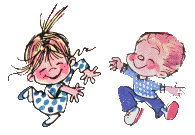 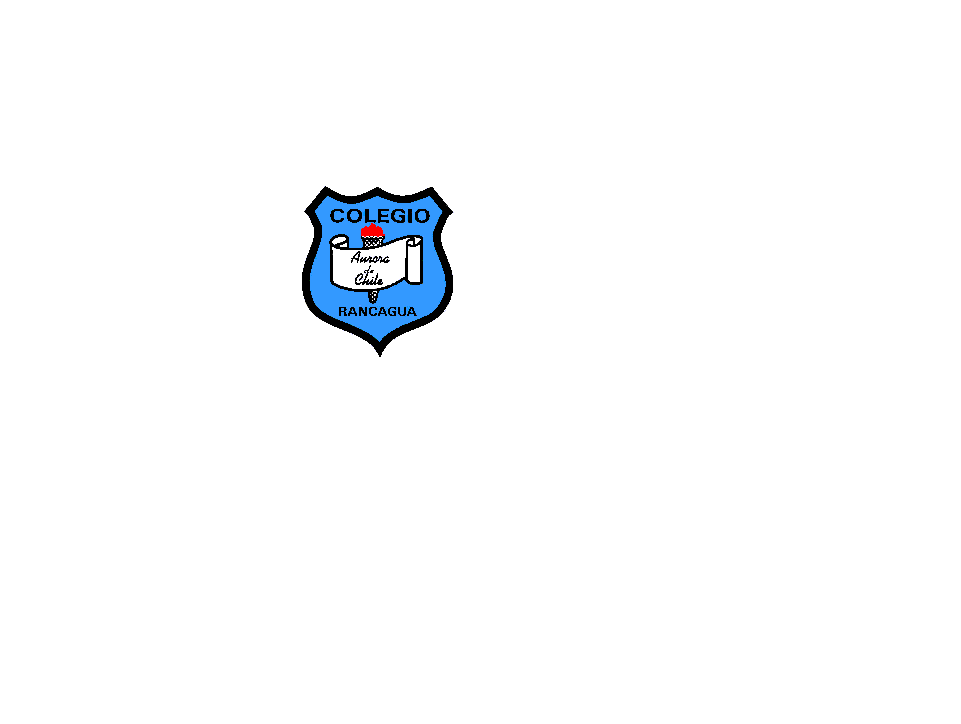   Cormun – RancaguaHola queridos estudiantes: Espero se encuentren bien. Les envío los siguientes ejercicios para profundizar sus aprendizajes.  Resuélvanlos en compañía de sus padres y, luego lo pegan en su cuaderno de Matemática. Un gran abrazo a todos. Los extrañamos!!!       NOMBRE: ______________________________________ CURSO: _____________Cálculo Mental Segundo Básico, Semana 18:   3 al 7 de agosto.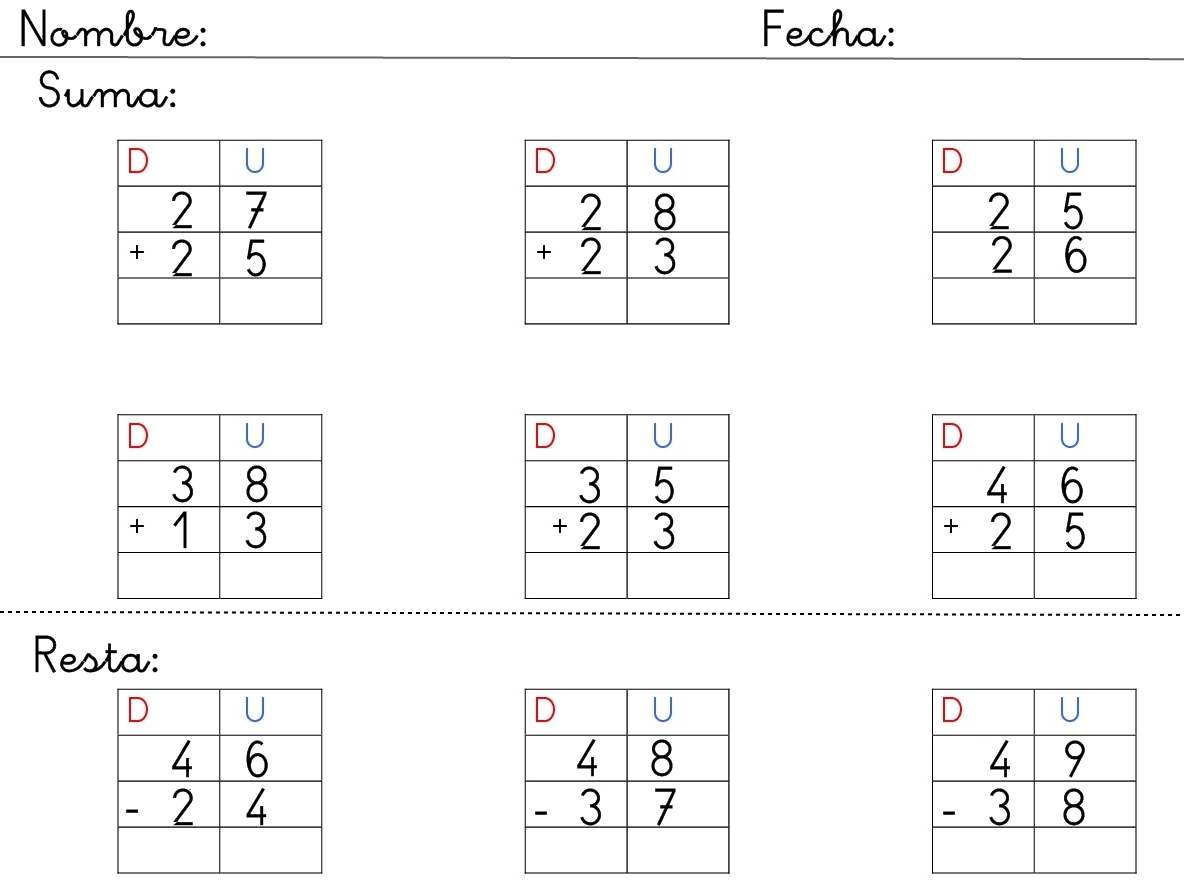 Con el propósito de aclarar tus dudas, deberás enviar tu trabajo a tu Profesora Jefe. 